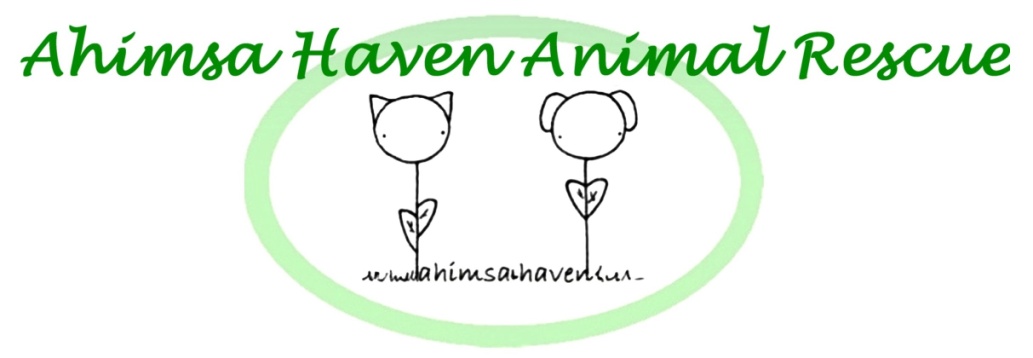 Name: ________________________	Age: ___________   	      Sex : Description:   DSH    DMH    DLH     ____________________   	    F       SF    CHIP:  ___________________________________________	   M     NMRabies ____________	            Cat Specific		        Dog SpecificFlea ______________	     FCVRP ___________		DHPP____________Worm ____________	     Snap ____________		Bordatella ________							Heartworm _______Other __________________________________	Housebroken	Y	N		Good With Cats		Y	NBasic Training	Y	N		Good With Dogs	Y	N					Good With Children	Y	NOutstanding Medical: ______________________________________________Special Handling: _________________________________________________Special Diet: _____________________________________________________Other Notes: _________________________________________________________________________________________________     Fee:  _____________Name: ________________________	Age: ___________   	      Sex : Description:   DSH    DMH    DLH     ____________________   	    F       SF    CHIP:  ___________________________________________	   M     NMRabies ____________	            Cat Specific		        Dog SpecificFlea ______________	     FCVRP ___________		DHPP____________Worm ____________	     Snap ____________		Bordatella ________							Heartworm _______Other __________________________________	Housebroken	Y	N		Good With Cats		Y	NBasic Training	Y	N		Good With Dogs	Y	N					Good With Children	Y	NOutstanding Medical: ______________________________________________Special Handling: _________________________________________________Special Diet: _____________________________________________________Other Notes: _________________________________________________________________________________________________     Fee:  _____________